Резюме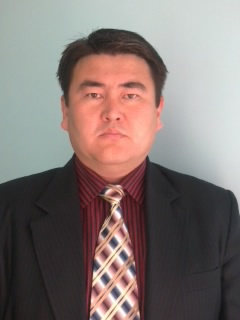 Фамилия   			МуталиевИмя				ДаулетОтчество			АбихановичДата рождения		11.10.1974 годГражданство		            КазахстанСемейный статус		женат, двое детейТелефон мобильный:          +7777 059 3147;E-mail:                                  DauletMutaliev@mail.ruМесто нахождение:             г. АстанаОБРАЗОВАНИЕИнститут:	Казахская государственная архитектурно-строительная академияМестонахождение:		г. АлматыСрок обучения:		1991-1996 гг.Программа:			технология деревообработкиСтепень/Диплом	            инженер-технологИнститут:			Казахстанский инженерно-экономический университетМестонахождение:		г. АлматыСрок обучения:		2001-2004 гг.Программа:			Экономика и менеджмент на предприятииСтепень/Диплом                  Экономист-менеджерПРОФЕССИОНАЛЬНЫЙ ОПЫТ:Дата:				март 1997 г. по август 1998 г.Месторасположение:	г. Байконур, площадка №9;Компания/организация:	РГПО «Союзспецстройремсервис»Должность:			инженер ПТО, мастер СМУ, производитель работ СМУОписание:	Ремонт и строительство производственных и промышленных зданий, демонтаж шахтных установок межконтинентальных баллистических ракет.Дата:				август 1998 г. по апрель 1999 г.Месторасположение:	г. Байконур, ул. Носова, 14Компания/организация:	ГУП «Жилищное хозяйство»Должность:			Мастер участкаОписание:	Капитальный и текущий ремонт жилых зданий: кровельные работы (мягкая и жесткая кровля), сантехнические работы, отделочные работы и др.Дата:				апрель 1999 г. по сентябрь 1999 г.Месторасположение:	г. Байконур, ул. Речная, 17Компания/организация:	ООО «НППЦ «Саулет»Должность:			инженер - проектировщикОписание: 	разработка проектно-сметной документации коммерческих и промышленных зданий: проекты и рабочие документации.Дата:				с 14 сентября 1999 года по 30 марта 2012 годаМесторасположение:	г. Байконур, ул. Горького, 16Компания/организация:       Байконырский региональный филиал АО «Народный Банк Казахстана»Должность:	Специалист по оценке залогового имущества, начальник отдела розничного бизнеса, заместитель директора филиала по розничному бизнесу.Описание:	продажа продуктов и услуг банка (кредиты, депозиты, банковские карты розничного и корпоративного бизнеса), привлечение и обслуживание клиентов банка (ЮЛ и ФЛ), работа с просроченными и проблемными кредитами (розница и МСБ), строительство и ремонт зданий банка, открытие новых каналов продаж и мн.др.		Дата:				с 14 мая 2012 года по 31 марта 2015 годаМесторасположение:	г. Байконур, ул. Советской Армии, 11Компания/организация:       Филиал «Байконур» ОАО «Собинбанк», РоссияДолжность:			Начальник Отела розничного бизнесаОписание:	продажа продуктов и услуг банка (кредиты, депозиты, банковские карты розничного и корпоративного бизнеса), привлечение и обслуживание клиентов банка (ЮЛ и ФЛ), работа с просроченными и проблемными кредитами (розница и МСБ), строительство и ремонт зданий банка, открытие новых каналов продаж и мн.др.Дата:				с 01 апреля 2015 года по 17 июля 2015Месторасположение:	г. Байконур, ул. Советской Армии, 11Компания/организация:       Байконурский филиал ОАО «АБ «РОССИЯ», РоссияДолжность:			Начальник Отела розничного бизнесаОписание:	продажа продуктов и услуг банка (кредиты, депозиты, банковские карты розничного и корпоративного бизнеса), привлечение и обслуживание клиентов банка (ЮЛ и ФЛ), работа с просроченными и проблемными кредитами (розница и МСБ), строительство и ремонт зданий банка, открытие новых каналов продаж и мн.др.КЛЮЧЕВЫЕ НАВЫКИ:Управленческие - руководство филиалом банка второго уровня.Организационные – продажа продуктов и услуг банка (кредиты, депозиты, банковские карты розничного и корпоративного бизнеса), привлечение и обслуживание клиентов банка (ЮЛ и ФЛ), работа с просроченными и проблемными кредитами (розница и МСБ), строительство и ремонт зданий банка, открытие новых каналов продаж и мн.др.Коммуникационные - способность к быстрому обучению и умение обучать других, стрессоустойчивость в конфликтных и нестандартных ситуациях. Целеустремленность в достижении поставленных целей и желание работать в команде. Владею навыками ведения переговоров с клиентами и умею организовывать людей для выполнения поставленных задач. Могу самостоятельно принимать решения и согласованно работать в коллективе.Согласен на переезд в любой крупный город Казахстана.